Pierre Lemelin MSM,SSM,CD PLOGFebruary 23, 2014 Bio of Pierre Lemelinhttps://ca.linkedin.com/pub/pierre-lemelin-msm-ssm-cd-plog/38/ab7/476Pierre Lemelin MSM,SSM,CD PLOGSenior Program Manager at United Nation Mine Action Service Ivory CoastCanadaDefense & SpaceCurrentUnited Nation Mine Action ServicePreviousUNMAS, A&E Management Consulting, UXO ConsultantEducationRoyal Military College of Canada/Collège militaire royal du CanadaBackgroundSummarySenior Technical Advisor on Physical Security Stock Pile Management -Ammunition/Explosive and Weapons- United Nation Africa LCol in the Canadian Forces with extensive Explosive Safety experience. Qualified Ammunition Technical Officer (ATO) with experience in developing National, Regional and local explosive safety programs with in-depth knowledge of Ammunitions and Explosive Regulations.  Experienced in workshop and disposal operations and instructing and supervising Depot operations and projects. Organized professional specializing in Explosive Safety Procedures, risk management, and project management with a proven track record of multi-tasking, problem solving, quick thinking, and effectively resolving issues under pressure. Ability to secureTop Secret Security Clearance Status.Collaborative team builder with excellent interpersonal skills able to lead, collaborate, and communicate with personnel of all levels.  Specialties:AEXN – Ammunition Technical Officer AJEJ – Conventional Munitions Disposal Basic -EOD AJFB – Conventional Munitions Disposal Advanced-IEDD AGYB- Safety Management AEDI- Hazardous Material Control Certification AGSD-Explosive Safety BasicExperienceSenior Program ManagerUnited Nation Mine Action ServiceNovember 2013 – Present (1 year 4 months)Cote D'IvoireOversee the daily operation of the program including coordination of Disarmament Demobilisation and Reintegration (DDR) and Security Sector Reform (SSR) support activities. Technical advisor on Physical Security Stockpile Management to the Security Forces and National Authority. Technical authority on PSSM,EOD,C-IED and IEED training. Also responsible for the administrative aspect of the program.Chief of Ammunition and Weapons ManagementUNMASApril 2012 – November 2013 (1 year 8 months)Cote D'Ivoire (Ivory Coast)Review national PSSM standards with the national authorities and security forces, considering technical guidance from implementing partners, using best practice identified in the international ammunition technical guidelines (IATGs) as a baseline; · Manage the operational tasking process for all contracts, including assessments and rehabilitation activities for PSSM; · Review PSSM workplans and requests for non-PSSM assistance, especially regarding explosive ordnance disposal (EOD) and support to disarmament, demobilisation and rehabilitation (DDR) weapons disposal; · Jointly prioritize tasks with the national authorities and security forces; · Issue tasks to implementing partners and review their reports upon completion; · Monitor and evaluate through field inspections, and reviews of task reports by implementing partners,contractors, NGOs and other UN agencies in the region; ·.(Open)1 projectAmmunition and Explosive Management SpecialistA&E Management ConsultingJanuary 2009 – April 2011 (2 years 4 months)CanadaWith over 35 years experience in the Canadian Forces, a BA Degree in Military Arts and Sciences, extensive military qualifications including Ammunition Technical Officer, Explosive Ordnance Disposal (EOD) and Improvised Explosive Ordnance Disposal (IEDD) with in-depth knowledge of ammunition storage management principles, stockpile destruction coordination, NATO ammunition and explosive regulations pertaining to inspection, storage, transportation, disposal and accounting of ammunition, including knowledge of policies and processes involving the implementation of explosive, industrial, fire prevention, hygiene and safety programs. This comprehensive knowledge base is complemented by extensive operational and practical experience in the implementation and application of ammunition and explosive storage principles, transportation, handling practices and stockpile destruction.ConsultantUXO Consultant1973 – 2011 (38 years)Airborne Geophysical Survey Ammunition Management Ammunition Salvage Anomaly investigation Area/Region of UXO Interest Blind destruction Blow in place (BIP) Blow in situ Character (target) analysis Characterization (site) survey Conceptual Site Model construction Danger Area analysis Data Quality Objectives (DQO) Debris removal Defence Explosive Ordnance (Def EO) Depth of Investigation/Penetration 100% Detection Depth Maximum Detection Depth Destroy in situ  Destruction Site Disarm Discarded Military Munitions (DMM) Discrimination  Disposal Site (Active/Inactive) - Category A & B Dud disposal Energetic Material Evaluation Environmental Constituent (EC) Exclusion Zone creation Explosive management Explosive Ordnance (EO) DisposalCanadian Forces Chief ATODepartment of National DefenceDecember 2005 – April 2009 (3 years 5 months)Senior Project Officer (Logistic) Project manager responsible for the integration of Quality Assurance Principle of four ammunition depots including the review and analysis of processes inherent to Supply Chain Activities Canadian Forces Chief Ammunition Technical Officer  Responsible for the management and control of the Canadian Forces Ammunition Program. Drafted, reviewed, SOWs and RFP for building construction projects. Exercise technical control over four ammunition depots and deployed operation. Manage ammunition inventory of $4Billion dollars Chair of various working groups and international conferences.  Project Director for the acquisition of a Canadian Forces Ammunition demilitarization capability Team lead for the project. Responsible for the development of the infrastructure and equipment technical specifications. Prepare request for proposal and reviewed contractors submissions. Administer maintenance and service contract verifying invoice and billing for services rendered.ProjectsDisarmement Demobilisation,Re-integrationApril 2012Technical and explosive safety advisorEducation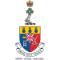 Royal Military College of Canada/Collège militaire royal du CanadaBAMSC, Chemistry1996 – 2001Activities and Societies: Hockey GolfAcademie St-Marie de BeauportCertificate in Commerce, Business Administration, Management and Operations1969 – 1973Honors & AwardsAdditional Honors & AwardsMeritorious Service Medal